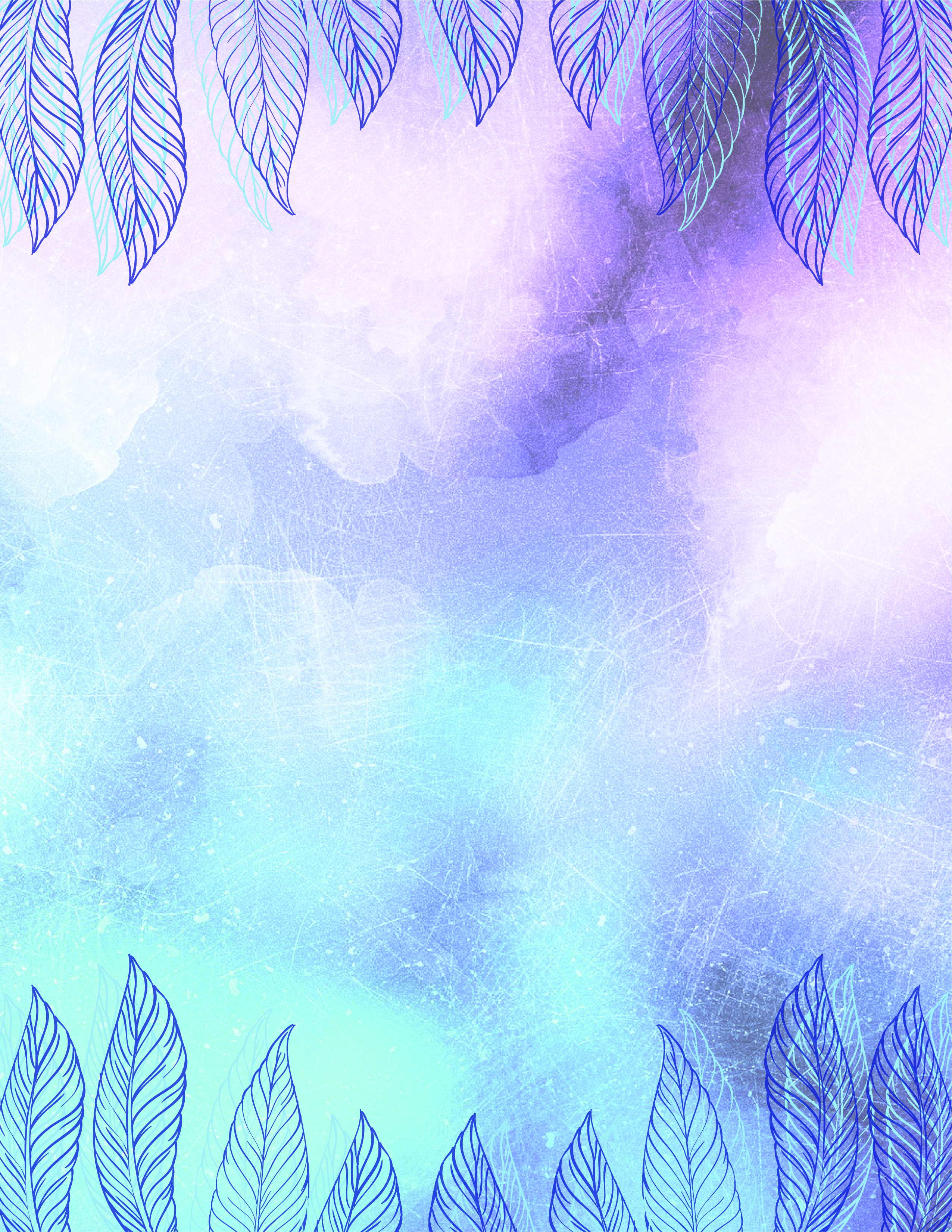 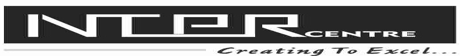 Training Programme onExcel to ElevateSunday, 29 March 2020: ChandigarhREGISTRATION/CONFIRMATION FORMPlease Nominate: - Following from our organization would attend:Please make payments payable to: Company Name: NTPR CentreBank Details:A/c No:  6507529683IFS CODE: IDIB000C073INDIAN BANKS.C.O:132-133Sector 34-A, 160022Any Tax Deduction should be booked under PAN Number: AANFN5782DGSTIN No: 04AANFN5782D1Z5Self-Confirmation:Name: ________________________________; Designation: ________________________Company:	_______________________________________________________________Address: __________________________________________________________________E-mail: ___________________________________; Mobile: _________________________Prior registration is essentialThe registration for the event will close on 15th March 2020Participation fee is non-refundable. However, change in nomination is acceptableProgramme is non-residential  In-case you would not like to Nominate, we would require your conformation for the Programme through        an email on the given below mail id.------------------------------------------------------------------------------------------------------------Please email your Nominations & Self confirmation to:Ms. Sujata Thakur / Ms. Renu Bala NTPR CentreS.C.O:134-135-136Sector 34-A, ChandigarhEmail id: - events.ntpr@gmail.com; info.ntpr@gmail.comNominee Fee (per participant)Nominee Fee (per participant)Nominee FeeRs. 590 /- (Inclusive of 18% GST)S.No.NameDesignationMobileCompany NameGST No.Email Id